	บันทึกข้อความ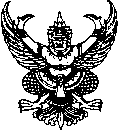 ส่วนราชการ โรงพยาบาลทุ่งศรีอุดม อำเภอทุ่งศรีอุดม จังหวัดอุบลราชธานี กลุ่มงานบริหารทั่วไป ที่   อบ ๐๐33.๐๐๑.26/226         	วันที่  ๒๑ มีนาคม ๒๕๖๖เรื่อง   รายงานผลการดำเนินการตามแผนการจัดซื้อจัดจ้างงบลงทุน ประจำปีงบประมาณ พ.ศ. 2566  เรียน   ผู้อำนวยการโรงพยาบาลทุ่งศรีอุดม                  ๑.เรื่องเดิม                    ตามที่กระทรวงสาธารณะสุข โดยศูนย์ต่อต้านการทุจริต (ศปท.) ได้นำมาตรฐานการป้องกันและการ แก้ไขปัญหาการทุจริตประพฤติมิชอบ มุ่งเน้นการสร้างธรรมาภิบาลในการบริหารงาน ภายใต้ยุทธศาสตร์ว่าด้วยการ ป้องกันและปราบปรามการทุจริต ระยะที่ ๓                 ๒. ข้อพิจารณา                     งานพัสดุ จึงขอรายงานผลการดำเนินการตามแผนการจัดซื้อจัดจ้าง งบค่าบริการทางการแพทย์ที่ เบิกจ่ายในลักษณะงบลงทุน ปีงบประมาณ ๒๕๖๖ ตามรายละเอียดแนบมาพร้อมนี้ และขออนุมัตินำรายงานดังกล่าว เผยแพร่บนเว็บไซต์ของโรงพยาบาลทุ่งศรีอุดม (http://www.thungsriudomhospital.go.th/wordpress/) และปิดประกาศโดยเปิดเผย ณ กระดานข่าว ประชาสัมพันธ์ของโรงพยาบาลต่อไป                 ๓. ข้อเสนอแนะ                     จึงเรียนมาเพื่อโปรดทราบ หากเห็นชอบโปรดลงนาม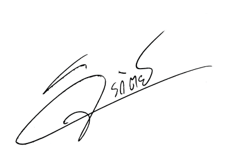 รายงานผลการดำเนินการงบลงทุนปี 2566แบบฟอร์มการขอเผยแพร่ข้อมูลผ่านเว็บไซต์ของหน่วยงานโรงพยาบาลทุ่งศรีอุดม สำนักงานสาธารณสุขจังหวัดอุบลราชธานีตามประกาศสำนักงานสาธารณสุขจังหวัดอุบลราชธานีเรื่อง แนวทางการเผยแพร่ข้อมูลต่อสาธารณะผ่านเว็บไซต์ของหน่วยงาน พ.ศ. 2566สำหรับหน่วยงานในราชการของสำนักงานสาธารณสุขจังหวัดอุบลราชธานี                                                                                              (ชื่อ)........................................
                                                                                                (นายจิรกิตย์  โหตระไวศยะ)
                                                                                                       นักวิชาการพัสดุ
                                                                                                           เจ้าหน้าที่เรียน ผู้ว่าราชการจังหวัดอุบลราชธานี 
 - เพื่อโปรดพิจารณา 

(ลงชื่อ)............... .....................
   (นางสาวชยามล ใคร่นุ่นสิงห์)
นักวิชาการสาธารณสุขปฏิบัติการ
       หัวหน้าเจ้าหน้าที่                                                                 ชอบ/อนุมัติ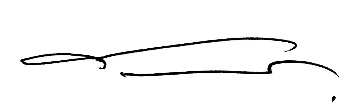 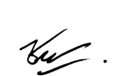 ลำดับรายการจำนวนงบประมาณราคาที่ซื้อได้เลขที่สัญญาลงวันที่งบประมาณคงเหลือร้านค้า1เครื่องช่วยหายใจชนิดควบคุมด้วยปริมาตรและความดันเคลื่อนย้ายได้1450,000450,0001/256619/01/2566-บริษัทโกลบอลเฮลตี้แคร์จำกัด2เครื่องกรอฟันแบบเคลื่อนที่ได้1110,000110,0002/256619/01/2566-บริษัทโกลบอลเฮลตี้แคร์จำกัดแบบฟอร์มการขอเผยแพร่ข้อมูลผ่านเว็บไซต์ของหน่วยงานในสังกัดสำนักงานสาธารณสุขจังหวัดอุบลราชธานีชื่อหน่วยงาน :…โรงพยาบาลทุ่งศรีอุดม อำเภอทุ่งศรีอุดม จังหวัดอุบลราชธานี…………………………..…………..วัน/เดือน/ปี :...........20 มกราคม 2566 ............................................................................  หัวข้อ :   ขออนุญาตเผยแพร่แนวทางการเผยแพร่ข้อมูลต่อสาธารณะผ่านเว็บไซต์ของหน่วยงาน              ประจำปีงบประมาณ 2566.....รายละเอียดข้อมูล (โดยสรุปหรือเอกสารแนบ)	    1. แนวทางการเผยแพร่ข้อมูลต่อสาธารณะผ่านเว็บไซต์ของหน่วยงานประจำปีงบประมาณ 2566              2. แบบฟอร์มการขออนุญาตเผยแพร่ข้อมูลผ่านเว็บไซต์ของหน่วยงาน Linkภายนอก:…………………………………………………………………………………………………………….………………
  หมายเหตุ:……..…ตามเอกสารแนบ………………………………………………………………………………………………………....................................................................................................................................................................................................................................................................................................................................................................................................................................................................................................................................ผู้รับผิดชอบการนำข้อมูลขึ้นเผยแพร่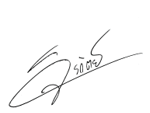 (นายจิรกิตย์ โหตระไวศยะ)ตำแหน่ง  นักวิชาการพัสดุวันที่....20......เดือน....มกราคม......พ.ศ. 2566…